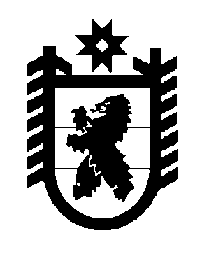 Российская Федерация Республика Карелия    ПРАВИТЕЛЬСТВО РЕСПУБЛИКИ КАРЕЛИЯПОСТАНОВЛЕНИЕот 3 августа 2016 года № 285-Пг. Петрозаводск О внесении изменений в постановление ПравительстваРеспублики Карелия от 14 марта 2016 года № 93-ППравительство Республики Карелия п о с т а н о в л я е т:Внести в постановление Правительства Республики Карелия 
от 14 марта 2016 года № 93-П «Об утверждении норм расходов на прием и обслуживание российских делегаций и отдельных официальных лиц, принимаемых органами исполнительной власти Республики Карелия в качестве гостей, а также на подготовку и проведение визитов официальных делегаций Республики Карелия в другие субъекты Российской Федерации» (Официальный интернет-портал правовой информации (www.pravo.gov.ru), 15 марта 2016 года, № 1000201603150007) следующие изменения:1) в абзаце третьем пункта 1 слова «первого заместителя Главы Республики Карелия» заменить словами «Первого заместителя Главы Республики Карелия – Премьер-министра Правительства Республики Карелия»;2) в пункте 2 слова «первого заместителя Главы Республики Карелия или заместителя Главы Республики Карелия – Руководителя Администрации Главы Республики Карелия» заменить словами «Первого заместителя Главы Республики Карелия – Премьер-министра Правительства Республики Карелия или Руководителя Администрации Главы Республики Карелия»;3) в приложении 2 к постановлению:в наименовании слова «первого заместителя Главы Республики Карелия» заменить словами «Первого заместителя Главы Республики Карелия – Премьер-министра Правительства Республики Карелия»;в примечании 1 слова «первым заместителем Главы Республики Карелия или заместителем Главы Республики Карелия – Руководителем Администрации Главы Республики Карелия» заменить словами «Первым заместителем Главы Республики Карелия – Премьер-министром Правительства Республики Карелия или Руководителем Администрации Главы Республики Карелия»;4) в приложении 3:в подпункте «а» пункта 3 слова «первым заместителем Главы Республики Карелия» заменить словами «Первым заместителем Главы Республики Карелия – Премьер-министром Правительства Республики Карелия»;в абзаце втором сноски  слова «первым заместителем Главы Республики Карелия» заменить словами «Первым заместителем Главы Республики Карелия – Премьер-министром Правительства Республики Карелия».           Глава Республики Карелия                                                                  А. П. Худилайнен    